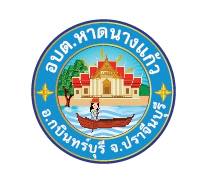 นโยบายการเสริมสร้างวัฒนธรรมองค์กร ในการปฏิบัติงานอย่างซื่อสัตย์สุจริต ประจำปี ๒๕๖๓ขององค์การบริหารส่วนตำบลหาดนางแก้วอำเภอกบินทร์บุรี  จังหวัดปราจีนบุรีนโยบายการเสริมสร้างวัฒนธรรมองค์กร ในการปฏิบัติงานอย่างซื่อสัตย์สุจริตเพื่อสร้างคุณธรรมและความโปร่งใสในการดำเนินงาน พ.ศ. ๒๕๖๓องค์การบริหารส่วนตำบลหาดนางแก้ว อำเภอกบินทร์บุรี จังหวัดปราจีนบุรี****************	เพื่อให้เป็นไปตามเจตนารมณ์ของพระราชบัญญัติข้อมูลข่าวสารของราชการ พ.ศ. ๒๕๔๐ และพระราชกฤษฎีกาว่าด้วยหลักเกณฑ์และวิธีการบริหารกิจการบ้านเมืองที่ดี พ.ศ. ๒๕๔๖ รวมทั้งยุทธศาสตร์ชาติว่าด้วยการป้องกันและปราบปรามการทุจริต ระยะที่ ๓ (พ.ศ. ๒๕๖๐ - ๒๕๖๔) ได้ให้ความสำคัญต่อการต่อต้านการทุจริต และให้ภาคราชการเสริมสร้างมาตรฐานด้านคุณธรรม จริยธรรม และธรรมาภิบาลให้แก่ข้าราชการและเจ้าหน้าที่ของรัฐ พร้อมทั้งพัฒนาความโปร่งใสในการปฏิบัติงานของหน่วยงานภาครัฐ เพื่อให้เป็นที่เชื่อถือไว้วางใจแก่ประชาชน ด้วยกระบวนการมีส่วนร่วมของภาคประชาชน	เพื่อเสริมสร้างมาตรฐานด้านคุณธรรม จริยธรรม ให้แก่ข้าราชการและเจ้าหน้าที่ของรัฐ และพัฒนาความโปร่งใสในการปฏิบัติงานของหน่วยงานภาครัฐ พร้อมทั้งเป็นการป้องกันและปราบปรามการทุจริตและประพฤติมิชอบของข้าราชการและเจ้าหน้าที่ของรัฐอย่างจริงจัง เพื่อให้ภาคราชการเป็นที่เชื่อถือไว้วางใจแก่ประชาชน องค์การบริหารส่วนตำบลหาดนางแก้ว จึงจัดทำนโยบายการเสริมสร้างวัฒนธรรมองค์กร ในการปฏิบัติงานอย่างซื่อสัตย์สุจริต พ.ศ. ๒๕๖๒ เพื่อเป็นมาตรฐานและเป็นแนวทางปฏิบัติ รวมทั้งเป็นค่านิยมร่วมสำหรับองค์กรและบุคลากรทุกคนยึดถือเป็นแนวทางปฏิบัติควบคู่กับ กฎ ข้อบังคับอื่นๆ อย่างทั่วถึง	ตามมติคณะรัฐมนตรี เมื่อวันที่ ๕ มกราคม ๒๕๕๙ เห็นชอบให้หน่วยงานภาครัฐ ทุกหน่วยงานเข้าร่วมรับการประเมินคุณธรรมและความโปร่งใสในการดำเนินงานของหน่วยงานภาครัฐในปีงบประมาณ พ.ศ. ๒๕๕๙-๒๕๖๐ ตามที่สำนักงานคณะกรรมการป้องกันและปราบปรามการทุจริตแห่งชาติเสนอ และปัจจุบันการประเมินคุณธรรมและความโปร่งใสในการดำเนินงานภาครัฐ ได้ถูกกำหนดเป็นกลยุทธ์ที่สำคัญของยุทธ์ศาสตร์ชาติว่าด้วยการป้องกันและปราบปรามการทุจริต ระยะที่ ๓ (พ.ศ. ๒๕๖๐-๒๕๖๔) ซึ่งเป็นการยกระดับให้การประเมินคุณภาพและความโปร่งใสในการดำเนินงานของภาครัฐเป็นมาตรฐานการป้องกันการทุจริตในเชิงรุกที่หน่วยงานภาครัฐทั่วประเทศจะต้องดำเนินการดังนั้น เพื่อเป็นการปฏิบัติตามมติคณะรัฐมนตรีและเพื่อเป็นการขับเคลื่อนการดำเนินการตามยุทธศาสตร์ชาติว่าด้วยการป้องกันและปราบปรามการทุจริตแห่งชาติ ระยะที่ ๓ (พ.ศ. ๒๕๖๐-๒๕๖๔) นายกองค์การบริหารส่วนตำบลหาดนางแก้ว จึงขอกำหนดนโยบาย เพื่อให้เจ้าหน้าที่ขององค์การบริหารส่วนตำบลหาดนางแก้ว มีทัศนคติ ค่านิยมในการปฏิบัติงานอย่างซื่อสัตย์สุจริต มีคุณธรรมและความโปร่งใสในการดำเนินงาน  ดังนี้- ๒ -ค่านิยมตามนโยบายต่อต้านคอร์รัปชั่น	ทุจริต หมายถึง การแสวงหาผลประโยชน์ที่มิควรได้ โดยชอบด้วยกฎหมายสาหรับตนเองหรือผู้อื่น	คอร์รัปชั่น หมายถึง การให้สัญญาว่าจะให้ การรับ เรียกรับทรัพย์สิน ไม่ว่าจะอยู่ในรูปแบบของเอกสาร ข้อมูล เงินหรือประโยชน์อื่นใด ซึ่งไม่ถูกต้องเหมาะสม เพื่อให้บุคคลยกเว้นการกระทำอันเป็นการให้ได้มาหรือรักษาไว้ซึ่งเพื่อประโยชน์ต่อตนเองหรือผลประโยชน์ใดๆ อันมิชอบให้กับตนเอง พวกพ้อง ทั้งทางตรงและทางอ้อม รวมถึงการกระทำที่ขัดต่อศีลธรรม จริยธรรม จรรยาบรรณ ของหน่วยงาน และกฎหมาย กฎ ระเบียบ นโยบาย ต่อประชาชนกลุ่มบุคคล หรือบุคลากร บริษัท ห้างร้านหรือผู้มีส่วนได้ส่วนเสีย และองค์กรอื่นใดที่ติดต่อเกี่ยวข้องกับสำนักงานฯ เพื่อให้ได้มาซึ่งประโยชน์อันมิควรได้ทั้งต่อองค์กร ตนเอง หรือผู้เกี่ยวข้อง เว้นแต่เป็นกรณีที่กฎหมาย ระเบียบ ประกาศ ข้อบังคับ ขนบธรรมเนียมประเพณีท้องถิ่นให้กระทำได้หลักทั่วไปของนโยบายในการต่อต้านคอร์รัปชั่น	ห้ามผู้บริหาร ข้าราชการ พนักงานราชการ ลูกจ้าง เจ้าหน้าที่ และบุคลากรทุกประเภทของสำนักงานดำเนินการหรือยอมรับการทุจริตคอร์รัปชั่นในทุกรูปแบบ และห้ามกระทำการอื่นใดที่เป็นการเกี่ยวข้องกับการทุจริตคอร์รัปชั่นทุกรูปแบบ ไม่ว่าทางตรงหรือทางอ้อมก็ตาม โดยยึดหลักธรรมาภิบาล คุณธรรมจริยธรรมและยึดหลักจรรยาบรรณแห่งวิชาชีพของข้าราชการและปฏิบัติตามนโยบายการต่อต้านการทุจริตคอร์รัปชั่นอย่างเคร่งครัด ตลอดจนทบทวนแนวทางการปฏิบัติงานและข้อกำหนดในการดำเนินงาน เพื่อให้สอดคล้องกับการเปลี่ยนแปลงของสังคม กฎหมาย กฎ ระเบียบ ข้อบังคับ และข้อกำหนดทางกฎหมายนโยบาย/มาตรการ เพื่อพัฒนาหน่วยงานให้มีคุณธรรมและความโปร่งใส	๑. ด้านความโปร่งใส (Transparency Index)	ผู้บริหารยึดมั่นและสนับสนุนการสร้างความโปร่งใสและตรวจสอบได้อย่างจริงจังและส่งเสริม ให้บุคลากรผู้ใต้บังคับบัญชามีคุณธรรม ซื่อสัตย์ และความโปร่งใส	แนวทางปฏิบัติ โดย	๑.๑ การบริหารงานงบประมาณจะใช้จ่ายเงินงบประมาณตามวัตถุประสงค์ตามระเบียบแบบแผน	๑.๒ การจัดซื้อจัดจ้างต้องดำเนินการโดยโปร่งใส ตรวจสอบได้ทุกขั้นตอน ไม่เรียกรับผลประโยชน์ไม่มีผลประโยชน์ทับซ้อน	๑.๓ การดำเนินโครงการหรือกิจกรรม ที่ได้รับการจัดสรรงบประมาณ ให้แต่ละส่วนที่รับผิดชอบ ปิดประกาศและเผยแพร่ข้อมูลโครงการที่ได้รับการจัดสรรงบประมาณปีงบประมาณ พ.ศ. ๒๕๖๒ และในปีงบประมาณต่อ ๆ ไป เช่น การปิดประกาศ ณ หน่วยงาน ตลอดจนเผยแพร่ ตามสื่อต่างๆ เช่น เว็บไซต์ เพื่อให้ประชาชนและผู้สนใจได้รับทราบข้อมูล	๑.๔ การร้องเรียน/พฤติกรรมควรร้องเรียน	- เมื่อพบเห็นการกระทำการทุจริตที่เกี่ยวข้องกับหน่วยงานฯ เช่น พบเห็นบุคคลที่เกี่ยวข้องกับ อบต. ติดสินบน/รับสินบน ทั้งทางตรงหรือทางอ้อมกับเจ้าหน้าที่ของบริษัทห้างร้าน ประชาชน ผู้รับบริการ ผู้มีส่วนได้เสีย หรือพบเห็นการกระทำที่ผิดขั้นตอนตามระเบียบปฏิบัติของทางราชการ ที่อาจจะเป็นช่องทางในการทุจริต คอร์รัปชั่น หรือพบ-๓-เห็นการกระทำผิดกฎ ระเบียบ ข้อบังคับ ผิดกฎหมาย ผิดศีลธรรมอันดี ตลอดจนผิดจรรยาบรรณแห่งวิชาชีพข้าราชการส่วนท้องถิ่น สามารถร้องเรียนผ่านทางช่องทางได้ดังนี้	- โทรศัพท์ เบอร์ ๐-๓๗๒๑-๘๖๑๓	- ร้องเรียนโดยตรงกับองค์การบริหารส่วนตำบลหาดนางแก้ว	- ทาง Facebook องค์การบริหารส่วนตำบลหาดนางแก้ว	- ทาง เว็บไซต์ www.hadnangkaew.go.th๒. ด้านความพร้อมรับผิด (Accountability Index)	ส่งเสริมให้เจ้าหน้าที่ทุกระดับในสานักงานฯ มีความรับผิดชอบ และสามารถตรวจสอบความรับผิดชอบต่อบุคคล หรือการกระทำสิ่งต่างๆ	แนวทางปฏิบัติโดย	๒.๑ เจ้าหน้าที่ของหน่วยงานต้องปฏิบัติงานในทุกขั้นตอน ด้วยความถูกต้องตามกฎหมายและระเบียบข้อบังคับต่างๆ อย่างครบถ้วนและเคร่งครัด กล้าหาญที่จะรับผิดชอบในผลการปฏิบัติงานของตนเอง	๒.๒ เจ้าหน้าที่ของหน่วยงานต้องปฏิบัติงาน โดยมีพฤติกรรมและทัศนคติที่แสดงถึงการปฏิบัติงานตามหน้าที่อย่างเต็มใจและเต็มประสิทธิภาพ	๒.๓ ส่งเสริมให้เจ้าหน้าที่ทุกระดับในหน่วยงาน มีความรับผิดชอบ และสามารถตรวจสอบความรับผิดชอบต่อบุคคล หรือการกระทำสิ่งต่างๆ	๓. ด้านความปลอดภัยจากการทุจริตในการปฏิบัติงาน (Corruption-Free Index)	ยึดมั่นและสนับสนุนให้มีระบบกลไกในการปลอดจากการทุจริตในการปฏิบัติงาน เพื่อให้การปฏิบัติงานมีระบบบริหารจัดการที่โปร่งใสและมีประสิทธิภาพ	แนวทางปฏิบัติโดย	๓.๑ การบริหารงานเป็นไปตามกระบวนการมาตรฐาน ไม่เลือกปฏิบัติ ไม่เห็นแก่พวกพ้อง ไม่เรียกรับสินบน ไม่ใช้ตำแหน่งหาประโยชน์หรือเอื้อประโยชน์	๓.๒ ยึดมั่นและสนับสนุนให้มีระบบกลไกในการปลอดจากการทุจริตในการปฏิบัติงาน เพื่อให้การปฏิบัติงานมีระบบบริหารจัดการที่โปร่งใสและมีประสิทธิภาพ	๓.๓ ยึดหลักการบริหารราชการตามหลักธรรมาภิบาล หลักเศรษฐกิจพอเพียง	๔. ด้านวัฒนธรรมคุณธรรมในองค์กร (Integrity Cuture Index)	สร้างวัฒนธรรมในองค์กรให้มีการปฏิบัติงานที่ยึดมั่นในหลักคุณธรรม จริยธรรม ความซื่อสัตย์สุจริต ยุติธรรม โปร่งใส ตรวจสอบได้ กลายเป็นระเบียบประเพณี ปฏิบัติที่ถูกต้อง	แนวทางปฏิบัติโดย	๔.๑ สร้างวัฒนธรรมในองค์กรให้มีการปฏิบัติงานที่ยึดมั่นในหลักคุณธรรม จริยธรรม ความซื่อสัตย์สุจริต ยุติธรรม โปร่งใส ตรวจสอบได้ กลายเป็นระเบียบประเพณีปฏิบัติที่ถูกต้อง-๔-	๔.๒ มีการกำหนดนโยบายในการปฏิบัติงานให้เป็นแนวทางปฏิบัติในทิศทางเดียวกัน ดังนี้		๑) บุคลากรมีพร้อมความรับผิดและสำนึกในความรับผิดชอบต่องานที่ได้รับมอบหมาย		๒) สร้างสำนึกในการให้บริการต่อผู้มาใช้บริการ โดยคำนึงถึงความต้องการของผู้รับบริการเป็นหลัก		๓) การทำงานเป็นทีม ได้แก่ การประสานงานกันภายในหน่วยงาน	๔.๓ เสริมสร้างบุคลากรให้มีส่วนร่วมในการพัฒนาองค์กร ดังนี้		๑) ส่งเสริมในเรื่องความคิดริเริ่มสร้างสรรค์ในองค์กร เพราะนับได้ว่าเป็นจุดเริ่มต้นของการสร้างนวัตกรรมใหม่ให้เกิดขึ้นภายในองค์กร		๒) การสร้างความรวดเร็วในการทำงาน ทั้งในการปฏิบัติงานภายในและความรวดเร็วในการให้บริการต่อผู้มาใช้บริการ		๓) การเปิดใจรับคำวิพากษ์วิจารณ์เพื่อปรับปรุงการทำงานให้ดีขึ้น	๕. ด้านคุณธรรมการทำงานในหน่วยงาน (Work Integrity Index)	สร้างจิตสานึกที่ดีของผู้นำองค์กร ในการส่งเสริมและพัฒนาบุคลากรอย่างต่อเนื่อง ร่วมสร้างวัฒนธรรมองค์กร และค่านิยมด้านคุณธรรมจริยธรรม	แนวทางปฏิบัติ โดย	(๑) พัฒนาและปรับปรุงการจัดการภาครัฐที่เอื้อต่อการส่งเสริมคุณธรรมจริยธรรมในองค์กร	(๒) ส่งเสริมคุณธรรมจริยธรรมในองค์กร เพื่อเป็นต้นแบบในการเรียนรู้และปฏิบัติ	(๓) ส่งเสริมการมีส่วนร่วมของบุคคลภายนอกในการตรวจสอบคุณธรรม จริยธรรม	๕.๑ มาตรการ/โครงการ/กิจกรรม ได้แก่	(๑) พัฒนาและปรับปรุงการจัดการภาครัฐที่เอื้อต่อการส่งเสริมคุณธรรมจริยธรรมในองค์กร ดังนี้		- จัดให้มีช่องทางสาหรับข้าราชการและเจ้าหน้าที่ของรัฐ ได้ร้องทุกข์ ร้องเรียนเกี่ยวกับปัญหาคุณธรรม จริยธรรมและจรรยาบรรณข้าราชการ		- กำหนดแนวทางในการปฏิบัติงานโดยการยึดถือระบบคุณธรรม โดยพยายามขจัดระบบเส้นสายพวกพ้องออกไป และพิจารณาในเรื่องความรู้ความสามารถของบุคลากรเป็นหลัก	(๒) ส่งเสริมคุณธรรมจริยธรรมในองค์กร เพื่อเป็นต้นแบบในการเรียนรู้และ ปฏิบัติ ดังนี้		- ส่งเสริมการพัฒนาจิตใจและพฤติกรรมอันดีงามที่ควรปฏิบัติแก่ข้าราชการ และเจ้าหน้าที่ เช่น การบำเพ็ญสาธารณประโยชน์ กิจกรรมทำความสะอาดสำนักงานฯ การเข้าวัดปฏิบัติธรรม กิจกรรมช่วยเหลือสังคมต่าง ๆ	(๓) ส่งเสริมการมีส่วนร่วมของบุคคลภายนอกในการตรวจสอบคุณธรรม จริยธรรมธรรมาภิบาลของข้าราชการและองค์กร ดังนี้		- เปิดช่องทางให้บุคลากรภายนอกได้เข้ามามีส่วนร่วมในการสอดส่องดูแล ด้านคุณธรรมจริยธรรมและการประพฤติมิชอบในการปฏิบัติราชการของข้าราชการและเจ้าหน้าที่ของรัฐ		- เผยแพร่ผลการดำเนินงานด้านคุณธรรม จริยธรรม	๖. นโยบายหลักด้านการสื่อสารภายในหน่วยงาน	ส่งเสริมให้หน่วยงานมีการสื่อสารและการรับและส่งข่าวสารด้านต่างๆ และการนำเสนอเรื่องราว ความรู้สึกนึกคิด -๕-ความรู้ หรือสิ่งอื่นใด ที่ต้องการให้ผู้รับสารรู้และเข้าใจข้อมูล โดยมุ่งให้ความรู้และสร้างความเข้าใจที่ถูกต้องตรงกัน และนำไปสู่การปฏิบัติงานที่โปร่งใสตรวจสอบได้	๖.๑ แนวทางปฏิบัติ โดย		(๑) ส่งเสริมการติดต่อสื่อสารจากบนลงล่าง		(๒) ส่งเสริมการติดต่อสื่อสารจากล่างขึ้นบน		(๓) ส่งเสริมการติดต่อสื่อสารแนวนอน		(๔) ส่งเสริมการติดต่อสื่อสารแนวทแยง	๖.๒ มาตรการ/โครงการ/กิจกรรม ได้แก่	(๑) ส่งเสริมการติดต่อสื่อสารจากบนลงล่าง ดังนี้		- ผู้บังคับบัญชาบอกเป้าหมายวัตถุประสงค์ของงาน		- ผู้บังคับบัญชามอบหมายงาน		- ผู้บังคับบัญชาให้ข้อมูลย้อนกลับในการทางาน (Performance feedback)		- มีการประชุม (Meeting)		- ผู้บังคับบัญชาสามารถชี้แนะให้บุคลากรเห็นความสัมพันธ์ของงานมีความสำคัญและมีผลต่อแผนงานโครงการของสำนักงานอย่างไร เพื่อจะได้ช่วยกันสร้างสรรค์ผลงานให้มีประสิทธิภาพที่สูงขึ้น	(๒) ส่งเสริมการติดต่อสื่อสารจากล่างขึ้นบน ดังนี้		- เปิดโอกาสให้บุคลากรขอคำแนะนำจากหัวหน้างาน		- มีการรายงานผลการปฏิบัติงานให้ผู้บังคับบัญชาทราบเป็นระยะ		- จัดให้มีกล่องรับและแสดงความคิดเห็นภายในสานักงานฯ		-จัดสำรวจทัศนคติของบุคลากรในเรื่องต่าง ๆ	(๓) ส่งเสริมการติดต่อสื่อสารแนวนอน ดังนี้	ส่งเสริมให้มีการสื่อสารภายในกลุ่มงานเดียวกัน หรือในระดับเดียวกัน จะมีความเป็นมิตรเป็นกันเอง จะช่วยให้การประสานงานได้ดีขึ้น ซึ่งช่วยลดเวลาการสื่อสารตามสายงาน และยังเป็นช่องทางในการสร้างนวัตกรรมใหม่ๆ ในองค์กรเพราะได้มีโอกาสรับรู้ข่าวสารข้อมูลระหว่างกันทาให้เห็นโอกาส ต่าง ๆ มากขึ้น	(๔) ส่งเสริมการติดต่อสื่อสารแนวทแยง ดังนี้	ส่งเสริมให้มีการสื่อสารข้ามแผนกและข้ามระดับ เพื่อสร้างการทำงานที่ บูรณาการเอื้อต่อการทำงานภายในสำนักงานฯ ให้เป็นแนวทางเดียวกัน	ทั้งนี้ให้ผู้บริหาร ผู้บังคับบัญชาหน่วยงาน ข้าราชการและบุคลากรองค์การบริหารส่วนตำบลหาดนางแก้ว ถือปฏิบัติตามเจตจำนงดังกล่าวนี้โดยครบถ้วน การไม่ปฏิบัติตามให้ผู้บังคับบังบัญชาตักเตือน นำไปประกอบการพิจารณาเลื่อนเงินเดือนหรือสั่งให้ได้รับการพัฒนาหรือรายงานให้รายงานผู้บังคับบัญชาชั้นต้นทราบ เพื่อพิจารณาดำเนินการทางวินัยต่อไปตามเจตนารมณ์ของรัฐธรรมนูญแห่งราชอาณาจักรไทย (ฉบับชั่วคราว) พ.ศ. ๒๕๕๗ พระราชบัญญัติข้อมูลข่าวสารของราชการ พ.ศ. ๒๕๔๐ พระราชกฤษฎีกาว่าด้วยหลักเกณฑ์และวิธีการบริหารกิจการบ้านที่ดี พ.ศ. ๒๕๔๖ ยุทธศาสตร์ชาติว่าด้วยการป้องกันและปราบปรามการทุจริตระยะที่ ๓ (พ.ศ. ๒๕๖๐-๒๕๖๔) และนโยบายของรัฐบาล -๖-ข้อที่ ๑๐ การส่งเสริมการบริหารราชการแผ่นดินที่มีธรรมาภิบาลและการป้องกันปราบปรามการทุจริตและประพฤติมิชอบในภาครัฐ กำหนดให้ปลูกฝังค่านิยมคุณธรรม จริยธรรมและจิตสานึกในการรักษาศักดิ์ศรี ความเป็นข้าราชการและความซื่อสัตย์สุจริต ควบคู่กับการบริหารจัดการภาครัฐที่มีประสิทธิภาพ เพื่อป้องกันและปราบปรามการทุจริตและประพฤติมิชอบของเจ้าหน้าที่ของรัฐทุกระดับและตอบสนองความต้องการ พร้อมอำนวยความสะดวกแก่ประชาชน เพื่อสร้างความเชื่อมั่นในระบบราชการ นั้นคำกล่าวแสดงเจตจำนงของผู้บริหาร************ข้าพเจ้า นายสมเกียรติ  สมโภชน์ ตำแหน่ง นายกองค์การบริหารส่วนตำบลหาดนางแก้วขอแสดงเจตจำนง ต่อเจ้าหน้าที่ในหน่วยงาน ต่อสาธารณชน และประชาชนทั่วไปว่าข้าพเจ้าจะปฏิบัติหน้าที่ และบริหารงานของหน่วยงานภายใต้อำนาจหน้าที่ขององค์การบริหารส่วนตำบลหาดนางแก้ว ด้านการบริหารองค์กร และด้านการบำบัดทุกข์บำรุงสุข ด้านการบริการ การอำนวยความสะดวก ในหน่วยงานด้วยความซื่อสัตย์ สุจริต ด้วยความสำนึกและตระหนัก ในความรับผิดชอบที่มีอยู่จะตั้งใจปฏิบัติหน้าที่ โดยเต็มกำลังความสามารถ จะใช้อำนาจหน้าที่ โดยยึดหลักธรรมาภิบาลในการบริหารงานและจะยืนหยัดต่อต้านการทุจริตทุกรูปแบบ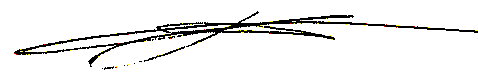 นายสมเกียรติ  สมโภชน์นายกองค์การบริหารส่วนตำบลหาดนางแก้ว